Legge regionale 3 marzo 2023, n. 9, art. 8 “Promozione di azioni volte a favorire le attività di controllo” – DPReg n. 168 del 2 ottobre 2023 “Regolamento recante criteri e modalità per la concessione di contributi per fornire supporto e sostegno alla gestione del fenomeno migratorio, in attuazione degli articoli 8, commi 2, 3 e 4, e 16 della legge regionale 3 marzo 2023, n. 9 (Sistema integrato di interventi in materia di immigrazione)”. Descrizione progettoCRITERI GENERALICRITERI SPECIFICIModello Allegato B
Descrizione Progetto l.r. 9/23 art. 8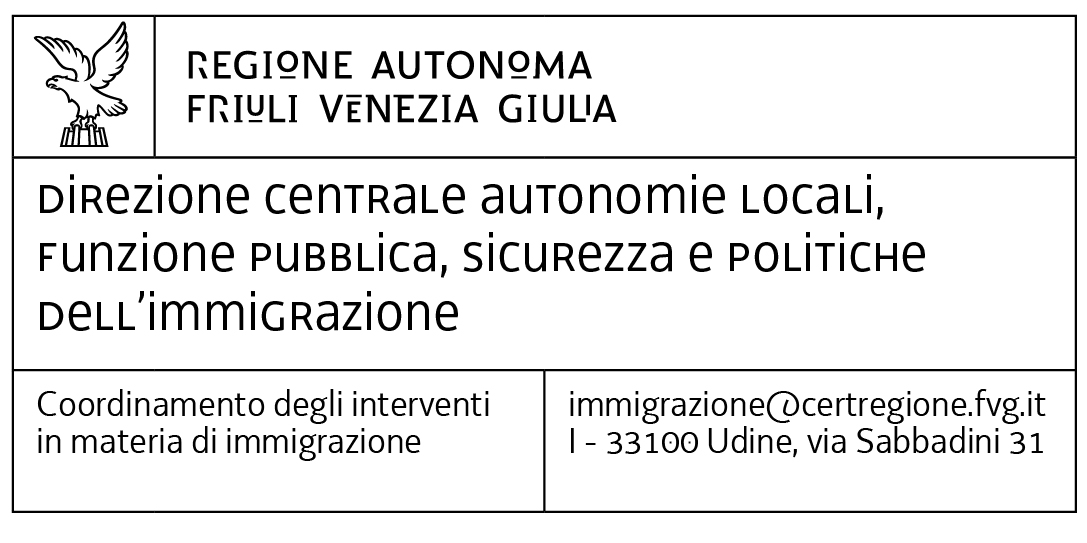 Quadro A Dati del progettoSoggetto richiedente unico o capofilaTitolo del progettoAttività previste (art. 5 regolamento) a) copertura degli oneri derivanti da verifiche sulla regolarità degli adempimenti amministrativi riferiti alla presenza di popolazione straniera; b) progetti di rilievo caratterizzati da interventi di tipo urbanistico, sociale e culturale, anche di carattere sperimentale. Detti interventi prevedono una o più delle seguenti iniziative: b1) riutilizzo degli spazi pubblici e interventi di rigenerazione urbana in aree a rischio degrado, in un'ottica di migliore convivenza e coinvolgimento della cittadinanza locale e straniera, specificare: b1), interventi che NON comportano lavori pubblici b1), interventi che comportano ANCHE lavori pubblici b1), interventi che comportano SOLO lavori pubblici b2) studi e progettazioni di carattere sperimentale per gli interventi di cui al numero 1); c) mediazione sociale abitativa per favorire la risoluzione di conflitti e la buona convivenza nelle aree ad alta densità abitativa di popolazione straniera; d) interventi di integrazione socio - educativa, indirizzati ai giovani anche di origine straniera, per contrastare il fenomeno della devianza minorile e delle aggregazioni giovanili violente; e) interventi di cura e pulizia dei territori interessati dal passaggio dei migranti in transito lungo il confine, provenienti dalla rotta balcanica, con l'obiettivo generale della salvaguardia degli habitat.Durata(*per progetti di durata annuale, il termine massimo consigliato, ad esclusione degli interventi che comportano lavori pubblici, è riferito al mese antecedente alla scadenza di presentazione della nuova domanda, ossia il 30 aprile dell’anno successivo all’istanza; per i progetti pluriennali verrà richiesta successivamente la ripartizione per annualità del budget complessivo )Dal       al      Ubicazione intervento/iQuadro BDescrizione progettoCriterio 1Qualità della proposta progettualeChiara definizione degli obiettivi in relazione ai destinatari, indicazione di attività definite e dettagliate in corrispondenza con gli obiettivi di progetto e relativo cronoprogramma delle attività con riferimento a ogni intervento In riferimento all’azione che si intendono realizzare, come indicata nel quadro A, descrivere:In riferimento all’azione che si intendono realizzare, come indicata nel quadro A, descrivere:Obiettivi in relazione ai destinatari(massimo 3.000 caratteri) Attività previste in relazione agli obiettivi di progetto(massimo 12.000 caratteri) Cronoprogramma della attivitàRedigere utilizzando l’apposito Modello Allegato C Cronoprogramma l.r. 9/23 art. 8L’allegato non è necessario nel caso di progetti che prevedano unicamente attività di cui all’articolo 5, comma 1, lettera b, numero 1), che comportano lavori pubbliciCriterio 2Preventivo di spesaCoerenza fra il budget di progetto e le attività previstePreventivo di spesa Redigere utilizzando l’apposito Modello Allegato A Preventivo di spesa l.r. 9/23 art. 8.L’allegato non è necessario nel caso di progetti che prevedano unicamente attività di cui all’articolo 5, comma 1, lettera b, numero 1), che comportano lavori pubbliciCriterio 3Gruppo di lavoroComposizione del gruppo di lavoro: competenze delle figure professionali coinvolte funzionali alla realizzazione del progettoElencare le figure professionali coinvolte e le rispettive competenze:Elencare le figure professionali coinvolte e le rispettive competenze:Criterio 4 ComplementaritàDescrizione di azioni che favoriscono la complementarità con opportunità e misure disponibili a livello territorialeDescrivere gli interventi che favoriscono la complementarità con altre misure (massimo 2.000 caratteri):Descrivere gli interventi che favoriscono la complementarità con altre misure (massimo 2.000 caratteri):Criterio 5InnovativitàInnovazione della proposta progettuale (metodologie impiegate, tipologie di attività realizzate, strumenti adottati).Descrivere le metodologie, le attività e gli strumenti che permettono di proporre interventi innovativi (massimo 2.000 caratteri):Descrivere le metodologie, le attività e gli strumenti che permettono di proporre interventi innovativi (massimo 2.000 caratteri):Copertura degli oneri derivanti da verifiche sulla regolarità degli adempimenti amministrativi riferiti alla presenza di popolazione stranieraCopertura degli oneri derivanti da verifiche sulla regolarità degli adempimenti amministrativi riferiti alla presenza di popolazione stranieraCriterio Capacità della proposta di affrontare con efficienza le competenze relative alle verifiche sulla regolarità degli adempimenti amministrativi descrivere (massimo 800 caratteri)(massimo 800 caratteri)progetti di rilevo caratterizzati da interventi di tipo urbanistico, sociale e culturale, anche di carattere sperimentale:riutilizzo degli spazi pubblici e interventi di rigenerazione urbana in aree a rischio degrado, in un'ottica di migliore convivenza e coinvolgimento della cittadinanza locale e stranieraprogetti di rilevo caratterizzati da interventi di tipo urbanistico, sociale e culturale, anche di carattere sperimentale:riutilizzo degli spazi pubblici e interventi di rigenerazione urbana in aree a rischio degrado, in un'ottica di migliore convivenza e coinvolgimento della cittadinanza locale e stranieraCriterio Grado di progettazione raggiunto descrivere  (massimo 800 caratteri) (massimo 800 caratteri)Criterio Coerenza con il contesto urbano descrivere  (massimo 800 caratteri) (massimo 800 caratteri)progetti di rilevo caratterizzati da interventi di tipo urbanistico, sociale e culturale, anche di carattere sperimentale:studi e progettazioni di carattere sperimentale per gli interventi di cui al numero 1)progetti di rilevo caratterizzati da interventi di tipo urbanistico, sociale e culturale, anche di carattere sperimentale:studi e progettazioni di carattere sperimentale per gli interventi di cui al numero 1)Criterio Rilevanza dell'aspetto sperimentale descrivere  (massimo 800 caratteri) (massimo 800 caratteri)Criterio Innovazione e Originalità descrivere  (massimo 800 caratteri) (massimo 800 caratteri)Criterio Impatto e risultati descrivere  (massimo 800 caratteri) (massimo 800 caratteri)Mediazione sociale abitativa per favorire la risoluzione di conflitti e la buona convivenza nelle aree ad alta densità abitativa di popolazione stranieraMediazione sociale abitativa per favorire la risoluzione di conflitti e la buona convivenza nelle aree ad alta densità abitativa di popolazione stranieraCriterio Criterio di partecipazione della comunitàdescrivere quanto la comunità locale sia coinvolta nella realizzazione dell'intervento.  (massimo 800 caratteri) (massimo 800 caratteri)Interventi di integrazione socio - educativa, indirizzati ai giovani anche di origine straniera, per contrastare il fenomeno della devianza minorile e delle aggregazioni giovanili violenteInterventi di integrazione socio - educativa, indirizzati ai giovani anche di origine straniera, per contrastare il fenomeno della devianza minorile e delle aggregazioni giovanili violenteCriterio Criterio relativo all’impatto socialeDescrivere quanto l'intervento proposto possa influenzare positivamente la comunità locale e migliorare la qualità della vita (massimo 800 caratteri) (massimo 800 caratteri)interventi di cura e pulizia dei territori interessati dal passaggio dei migranti in transito lungo il confine, provenienti dalla rotta balcanica, con l'obiettivo generale della salvaguardia degli habitatinterventi di cura e pulizia dei territori interessati dal passaggio dei migranti in transito lungo il confine, provenienti dalla rotta balcanica, con l'obiettivo generale della salvaguardia degli habitatCriterio Criterio relativo alla previsione della quantità di rifiuti raccolti e gestiti  In relazione alla attività proposte ritenete che: Meno del 50% dei rifiuti raccolti è gestito in modo appropriato Tra il 50% e il 70% dei rifiuti raccolti è gestito in modo appropriato Tra il 70% e l'80% dei rifiuti raccolti è gestito in modo appropriato  Tra l’80% e il 90% dei rifiuti raccolti è gestito in modo appropriato  più del 90% dei rifiuti raccolti è gestito in modo appropriato e riciclato o smaltito correttamente In relazione alla attività proposte ritenete che: Meno del 50% dei rifiuti raccolti è gestito in modo appropriato Tra il 50% e il 70% dei rifiuti raccolti è gestito in modo appropriato Tra il 70% e l'80% dei rifiuti raccolti è gestito in modo appropriato  Tra l’80% e il 90% dei rifiuti raccolti è gestito in modo appropriato  più del 90% dei rifiuti raccolti è gestito in modo appropriato e riciclato o smaltito correttamenteCriterio Impatto ambientale In relazione alla attività proposte ritenete che: non ci sono prove tangibili di riduzione dell'impatto ambientale o il progetto ha avuto un impatto negativo sull'ambiente;  l'impatto ambientale è rimasto relativamente stabile, con pochi miglioramenti evidenti; l'impatto ambientale è stato leggermente ridotto, con alcune evidenze di miglioramento delle condizioni rispetto allo stato iniziale; l'impatto ambientale è stato moderatamente ridotto, con una riduzione sostanziale dei rifiuti e un miglioramento delle condizioni ambientali; l'impatto ambientale è stato notevolmente ridotto, con dati che dimostrano una significativa diminuzione della presenza di rifiuti e del degrado ambientale rispetto a prima dell'implementazione del progetto. In relazione alla attività proposte ritenete che: non ci sono prove tangibili di riduzione dell'impatto ambientale o il progetto ha avuto un impatto negativo sull'ambiente;  l'impatto ambientale è rimasto relativamente stabile, con pochi miglioramenti evidenti; l'impatto ambientale è stato leggermente ridotto, con alcune evidenze di miglioramento delle condizioni rispetto allo stato iniziale; l'impatto ambientale è stato moderatamente ridotto, con una riduzione sostanziale dei rifiuti e un miglioramento delle condizioni ambientali; l'impatto ambientale è stato notevolmente ridotto, con dati che dimostrano una significativa diminuzione della presenza di rifiuti e del degrado ambientale rispetto a prima dell'implementazione del progetto.